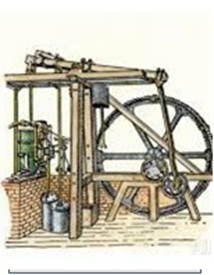 Improved Steam EngineInvented by James WattAllowed for a more powerful engine that would lead to increases in productivity during the Industrial Revolution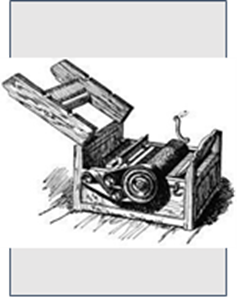 Cotton GinInvented by Eli WhitneyIncreased cotton production dramatically but also increased the demand for slavery in order to ramp up amount of cotton picked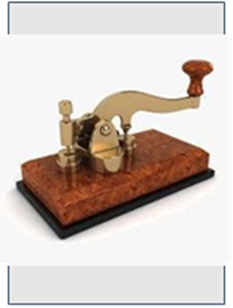 TelegraphInvented by Samuel MorseAllowed for instant communication across great distances for the 1st time in history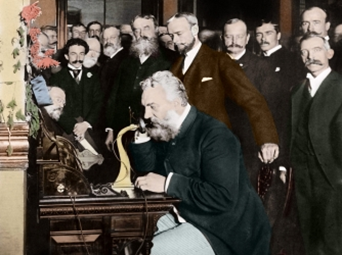 TelephoneInvented by Alexander Graham BellAllowed for people to speak rather than use Morse code to communicate across distances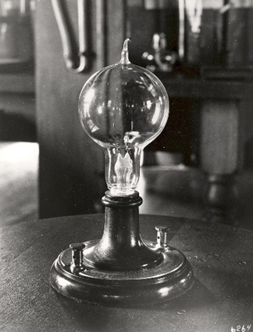 Light BulbInvented by Thomas Alva EdisonAllowed for cheap, safe light to be used by the general public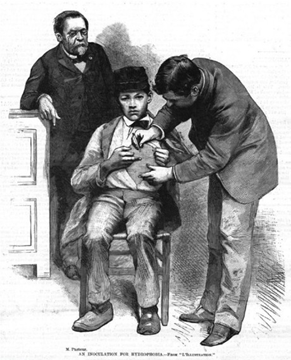 Pasteur’s VaccineInvented by Louis PasteurDiscovered bacteria that caused disease and created safe vaccines against diseases that killed many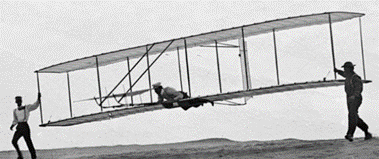 AirplaneInvented by Wright BrotherWould drastically change transportation and warfare in a short time with successful test flight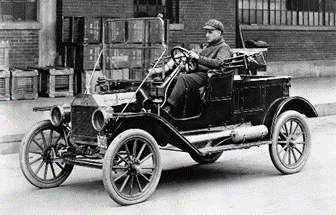 Model T CarInvented by Henry FordFirst successful use of mass production to create a car that many people could afford 